Ссылки на Интернет-ресурсы и QR-кодыПриложение к письму Отделения-НБ Карачаево-Черкесская Республика от_______________№_________________QR-код(Наведите камеру Вашего смартфона на QR-код и нажмите всплывшую ссылку)Ссылка на Интернет-ресурс 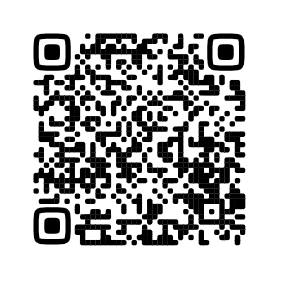 https://cbr.ru/inside/warning-list/